Hazard Cards – turnover activity.One the next pages are images of various hazard warning signs with the definitions next to them.There are a couple of ways of using them (at least)If you print them off, fold them over and then glue or, better, laminate them, you will have a set of cards of a hazard symbol with the definition on the reverse,These can then be used as a learning activity. Students look at either the image or the definition and describe what is on the other side. If they are correct, they get a point.If you print them and cut them out then they can be put safe down and then used as a pairing/memory game. Pupils turn up 2 cards and if they match (sign and definition) they get to keep them and get a point, If not, they turn them back over. (It might be best to do this in a couple of groups, eg GHS signs and other safety signs, so there are not too many in one batch for them to remember.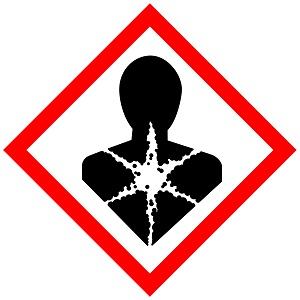 Health Hazard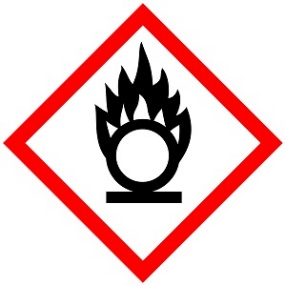 Oxidiser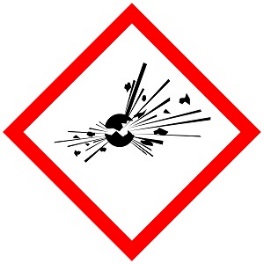 Explosive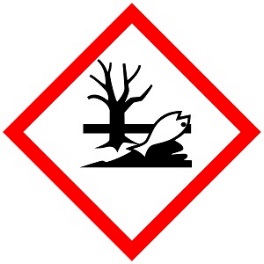 Hazardous to the aquatic environment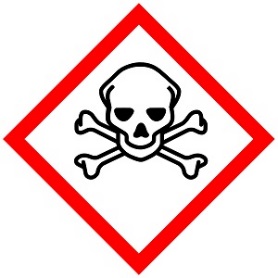 Acute toxin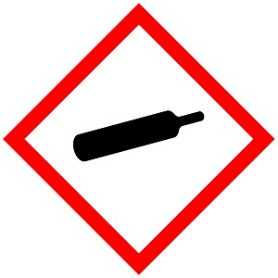 Gas under pressure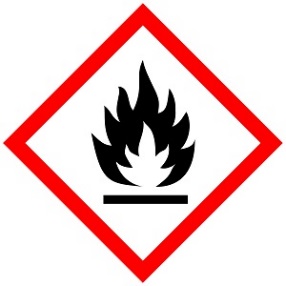 Flammable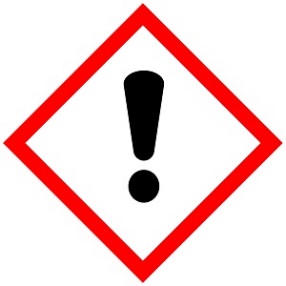 IrritantorHarmful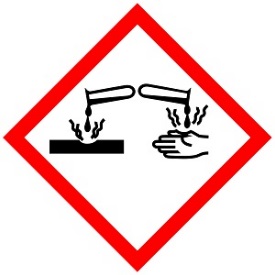 CorrosiveElectrical Hazard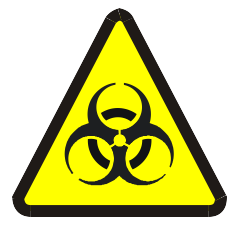 Biohazard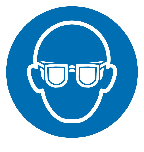 Eye protection must be wornEye defenders must be worn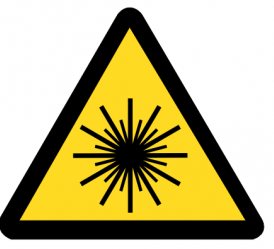 Laser hazard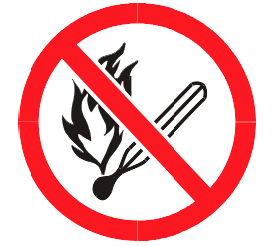 No naked flames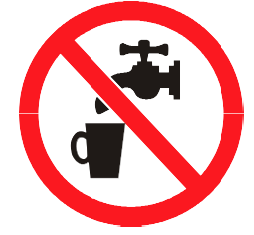 Do not drink water from this tap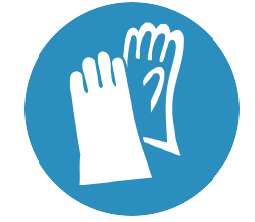 Gloves must be worn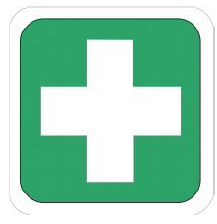 First aid station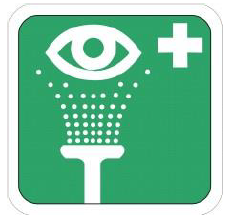 Eyewash station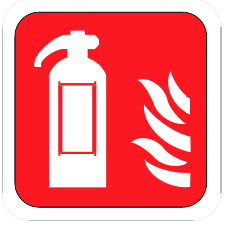 Fire extinguisher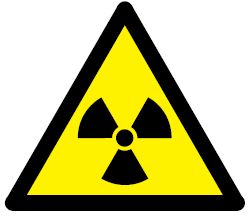 radioactivity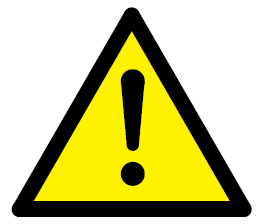 Warning of general danger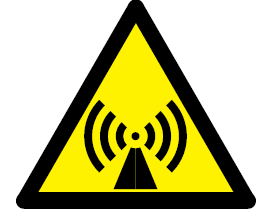 Non-ionising radiation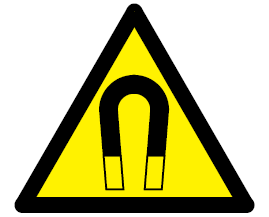 Strong magnetic field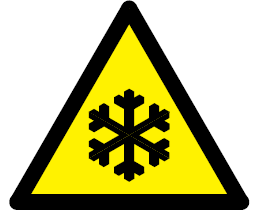 Low temperatureWarning signFirefighting sign1st aid / emergency exit signProhibition signMandatory sign